Contenido de la ficha de formaciónCurso de formaciónTarea 1Tarea 2Consejos para el formadorTítuloDibujo técnico y 3DDibujo técnico y 3DÁreaPalabras clave (meta tag)FabLab, dibujo 2d y 3D, Inkscape, FabLab, dibujo 2d y 3D, Inkscape, Proporcionado porHúsavík Academic CenterHúsavík Academic CenterIdiomaEspañolEspañolDescripciónContenidos dispuestos en 3 nivelesContenidos dispuestos en 3 nivelesContenidos dispuestos en 3 nivelesMódulo: Dibujo técnico y 3DUnidad 1: Introducción¿Qué es Fablab? Si tienes un FabLab cerca puedes usar estas instrucciones para guiarte en tus primeros pasos. También puedes utilizar estas instrucciones en casa con tu propio ordenador.Fab Lab proviene de las palabras en inglés Fabrication Laboratory, una especie de laboratorio de fabricación. Fab Lab tiene sus raíces en el Centro de Bits y Átomos de la Universidad MIT en Massachusetts, EE.UU.. Ese instituto está dirigido por el profesor Neil Gershenfeld quien, además de realizar una extensa investigación en este campo, imparte un curso en el MIT llamado Cómo hacer (casi) cualquier cosa.Fab Lab (Fabrication Laboratory) es un taller con equipos y herramientas para hacer casi cualquier cosa. El taller Fab Lab brinda a jóvenes y mayores, individuos y empresas, la oportunidad de entrenar su creatividad e implementar sus ideas diseñando, moldeando y produciendo cosas con la ayuda de la tecnología digital.Los cambios radicales en la sociedad y la economía exigen cambios en la educación. La educación y las competencias en los oficios, la ciencia y la tecnología son una base importante para la innovación.Queremos ser hacedores en el futuro digital. Queremos crear nuevos puestos de trabajo, nuevas oportunidades y activar las posibilidades que ofrecen las nuevas tecnologías.  Fab Lab es una plataforma abierta para el público, las empresas, los empresarios y los estudiantes. Fab Lab es un taller con dispositivos y herramientas para hacer casi cualquier cosa. En FabLab incluyen; cortadores láser computarizados, cortadores de vinilo, fresadoras, escáneres 3D e impresoras 3D¿Qué equipo hay en los talleres de Fab Lab?Todos los talleres de Fab Lab están equipados con varios tipos de equipos para generar todo tipo de ideas.Todos los talleres tienen cortadores láser, fresadoras grandes, fresadoras finas, impresoras 3D, talleres de electrónica, tienen instalaciones de escaneo 3D, equipos de conferencias remotas y equipos de diseño 2D y 3D junto con equipos de programación. Este tutorial cubre cómo usar la impresión 3D y algunos de sus equipos.Sección 2: Software para dibujar dibujos en 2D y 3D  Existen muchas opciones de software para dibujar, tales como: Dibujo 2D, Inkscape, es una aplicación de escritorio fácil para crear archivos de corte. GIMP es un editor de imágenes gratuito. En el dibujo 3D presentamos Tinkercad, una aplicación web gratuita para diseño 3D, electrónica y codificación. Blender también es una herramienta de software de gráficos por computadora 3D gratuita y de código abierto. ¿Cuál es la diferencia entre 2d y 3d?Los dibujos 2D (en dos dimensiones) describen objetos en términos de longitud y altura en una superficie plana sin profundidad.Los dibujos en 3D (tres dimensiones) describen objetos en términos de altura, anchura y profundidad.Sección 3: Inkscape¿Qué es Inkscape?Inkscape es un software de gráficos vectoriales de calidad profesional.Ampliamente utilizado para ilustraciones artísticas y técnicas como dibujos animados, clip art, logotipos y tipografía. Utiliza gráficos vectoriales para permitir impresiones y representaciones nítidas a una resolución ilimitada. No pierden ninguna calidad si se aumentan o redimensionados.Inkscape es libre y de código abierto Inkscape utiliza el formato de archivo SVG estandarizado como su formato principalPuede importar y exportar varios formatos de archivo, incluyendo SVG, AI, EPS, PDF, PS y PNG.ConóceloAtajos de teclado para Inkscape Hay muchos atajos, comandos que puedes aprender a medida que avanzas.  Primero vamos a obtener una visión general del software y sus conceptos básicos. Pruébalos a medida que avanzamos y luego echa un vistazo a nuestras misiones.    Este software tiene muchas posibilidades. Ve paso a paso.A menudo hay más de una manera de lograr el mismo resultado. Pronto desarrollarás tus propios hábitos y preferencias para 
dibujar con Inkscape. Barra de menú: a lo largo de la parte superior, opciones generales de menúBarra de comandos: acceso rápido a comandos comunes. Caja de herramientas: a la izquierda, las principales herramientas de dibujo. Solo se puede utilizar una herramienta a la vez.Barra de controles de herramientas justo debajo para ajustar la herramienta seleccionada actualmenteEl lienzo: el gran área en blanco donde se edita la imagen.Área de la página: Un contorno negro/blanco lo representaZona de acoplamiento: diálogos para funcionalidades específicasFormas de dibujar en InkscapeInkscape ofrece varias formas de crear imágenes vectoriales, que, por supuesto, se pueden combinar:uso de las herramientas de forma geométricausando las herramientas de ruta, al igual que un lápiz sobre papelusando una de las muchas características disponibles que te permiten crear elementos de un dibujo automáticamentea partir de una foto, una imagen escaneada/copiada o cualquier gráfico raster mediante el uso de un motor de rastreoLas Herramientas de Forma se utilizan para crear formas geométricas:Comienza seleccionando la herramienta en la barra de herramientas haciendo clic en ella. A continuación, presiona el botón del ratón y mantén presionado mientras arrastras el ratón en el área de la página. Luego suelta el botón del ratón para mostrar la forma.Una vez que el botón del ratón es liberado y la forma es mostrada, varios tiradores se harán visibles. Muchas herramientas de Inkscape usan tiradores para un propósito u otro.    Dibujo libreHerramientas de lápiz, pluma y caligrafíaCon un poco de práctica, obtendrás exactamente el resultado que deseas.Las herramientas de dibujo a mano alzada permiten dibujar directamente sobre el lienzo Inkscape. Dependiendo de qué y cómo te gustaría dibujar, puedes seleccionar la mejor herramienta para la tarea. Estas herramientas no se basan en formas geométricas. Puedes dibujar exactamente la forma que necesitas. Y por supuesto, siempre puedes modificar los elementos en tu dibujo con las herramientas de ruta.    La herramienta del selector Las transformaciones (como moverse, escalar, rotar) son fáciles gracias a las flechas bidireccionales.Para seleccionar más de un objeto:Pulsa el botón del ratón 
y arrastra la selección 
con todos los objetos. 
Para escalar (cambiar el tamaño de) un objeto:haz clic en él para seleccionarlo; a continuación, presiona el botón del ratón con una flecha bidireccional en un lado o una esquina y manténs presionado mientras lo arrastras al tamaño deseado. Si deseas conservar las proporciones, mantén presionado Ctrl o utiliza el bloqueo en la barra de control de herramientas Sección 4: Dibujo 3D — Alterando 3D y diseñoTinkercad y MeshmixerSolo tienes que iniciar sesiónTinkercad es un programa CAD 3D de Autodesk que es fácil de usar y adecuado para, por ejemplo, diseñar pequeñas piezas simples para la impresión 3D.En los talleres de Fab Lab, Tinkercad se utiliza principalmente para diseñar objetos en 3D para imprimir en una impresora 3D. En Tinkercad también puedes importar archivos en formato.svg y convertirlos a 3D y también puedes importar archivos 3D en formato.obj o.stl y continuar trabajando con esos archivos en Tinkercad. El programa está en la web y se puede utilizar con un navegador en https://www.tinkercad.com/.Los maestros pueden obtener un código de acceso especial que pueden transmitir a sus estudiantes para usar la aplicación.Posibilidades infinitasModelos básicos tales como etiquetas de nombre, muebles, casas, muñecos de nieve, jarrones, llaveros, y tazas son fáciles de crear rápidamente con Tinkercad. Diseñar seleccionando, arrastrando y colocando formas básicas y luego combinando y manipulándolos para crear modelos 3D de lo que quieras. Si haces tus diseños públicos entonces otras personas pueden abrir sus propias copias de tus modelos y Tinker con ellos; del mismo modo, puedes buscar a través de miles de 
modelos públicos para encontrar diseños y modificarlos con Tinker.Centro de AprendizajeDespués de haber iniciado sesión en Tinkercad, puedes ir a Recursos en la parte superior de la página y elegir el centro de aprendizaje (tinkercad.com/learn). En el centro de aprendizaje puedes empezar a aprender lo fácil y divertido que es Tinkercad. MeshmixerSolo tienes que descargar y empezarMeshmixer es otro programa 3D de Autodesk. Es fácil de usar y muy adecuado para preparar archivos existentes para la impresión 3D. 
Funciona con los formatos de malla más comunes (.stl,.obj,.ply,.amf,.3mf,.off y.mix), lo que abre un mundo completamente nuevo de modelos 3D accesibles en línea. Descarga el archivo(s) deseado(s), ajústalo a tus deseos y estará listo.El programa se descarga en el ordenador. 
Es adecuado tanto para Windows como para Mac OS. 
Se puede descargar aquí: https://meshmixer.com/ Meshmixer ya no está en desarrollo, pero no se retirará pronto. La mayoría de las características también están disponibles en Fusion360. Fusion 360 se basa en tarifas.Hay tres métodos diferentes con tutoriales en video:Aprende Diseño 3DAprender circuitosAprender CodeblocksInfinitas posibilidadesAl contrario de Tinkercad no se crean formas en Meshmixer, sino que se alteran y combinan diseños acabados.
Hay una gran cantidad de diseños imprimibles en línea, una buena selección gratuita que se puede encontrar en
https://www.printables.com/ Combina diferentes diseños, varía el tamaño y la estructura a tu gusto. ¡No hay límites!Con la herramienta Inspector incluida, puedes detectar áreas defectuosas, definir el problema y reparar en un solo paso para que tu diseño sea imprimible.Hay una gran comunidad utilizando Meshmixer y tutoriales incontables en Internet, desde el principio hasta los modelos avanzados. Autodesk en sí alberga un Meshmixerforum.

Tutoriales:All3DPSolidProfessor101 Meshmixer (YouTube)Sección 5: Tareas y autoevaluaciónMódulo: Dibujo técnico y 3DUnidad 1: Introducción¿Qué es Fablab? Si tienes un FabLab cerca puedes usar estas instrucciones para guiarte en tus primeros pasos. También puedes utilizar estas instrucciones en casa con tu propio ordenador.Fab Lab proviene de las palabras en inglés Fabrication Laboratory, una especie de laboratorio de fabricación. Fab Lab tiene sus raíces en el Centro de Bits y Átomos de la Universidad MIT en Massachusetts, EE.UU.. Ese instituto está dirigido por el profesor Neil Gershenfeld quien, además de realizar una extensa investigación en este campo, imparte un curso en el MIT llamado Cómo hacer (casi) cualquier cosa.Fab Lab (Fabrication Laboratory) es un taller con equipos y herramientas para hacer casi cualquier cosa. El taller Fab Lab brinda a jóvenes y mayores, individuos y empresas, la oportunidad de entrenar su creatividad e implementar sus ideas diseñando, moldeando y produciendo cosas con la ayuda de la tecnología digital.Los cambios radicales en la sociedad y la economía exigen cambios en la educación. La educación y las competencias en los oficios, la ciencia y la tecnología son una base importante para la innovación.Queremos ser hacedores en el futuro digital. Queremos crear nuevos puestos de trabajo, nuevas oportunidades y activar las posibilidades que ofrecen las nuevas tecnologías.  Fab Lab es una plataforma abierta para el público, las empresas, los empresarios y los estudiantes. Fab Lab es un taller con dispositivos y herramientas para hacer casi cualquier cosa. En FabLab incluyen; cortadores láser computarizados, cortadores de vinilo, fresadoras, escáneres 3D e impresoras 3D¿Qué equipo hay en los talleres de Fab Lab?Todos los talleres de Fab Lab están equipados con varios tipos de equipos para generar todo tipo de ideas.Todos los talleres tienen cortadores láser, fresadoras grandes, fresadoras finas, impresoras 3D, talleres de electrónica, tienen instalaciones de escaneo 3D, equipos de conferencias remotas y equipos de diseño 2D y 3D junto con equipos de programación. Este tutorial cubre cómo usar la impresión 3D y algunos de sus equipos.Sección 2: Software para dibujar dibujos en 2D y 3D  Existen muchas opciones de software para dibujar, tales como: Dibujo 2D, Inkscape, es una aplicación de escritorio fácil para crear archivos de corte. GIMP es un editor de imágenes gratuito. En el dibujo 3D presentamos Tinkercad, una aplicación web gratuita para diseño 3D, electrónica y codificación. Blender también es una herramienta de software de gráficos por computadora 3D gratuita y de código abierto. ¿Cuál es la diferencia entre 2d y 3d?Los dibujos 2D (en dos dimensiones) describen objetos en términos de longitud y altura en una superficie plana sin profundidad.Los dibujos en 3D (tres dimensiones) describen objetos en términos de altura, anchura y profundidad.Sección 3: Inkscape¿Qué es Inkscape?Inkscape es un software de gráficos vectoriales de calidad profesional.Ampliamente utilizado para ilustraciones artísticas y técnicas como dibujos animados, clip art, logotipos y tipografía. Utiliza gráficos vectoriales para permitir impresiones y representaciones nítidas a una resolución ilimitada. No pierden ninguna calidad si se aumentan o redimensionados.Inkscape es libre y de código abierto Inkscape utiliza el formato de archivo SVG estandarizado como su formato principalPuede importar y exportar varios formatos de archivo, incluyendo SVG, AI, EPS, PDF, PS y PNG.ConóceloAtajos de teclado para Inkscape Hay muchos atajos, comandos que puedes aprender a medida que avanzas.  Primero vamos a obtener una visión general del software y sus conceptos básicos. Pruébalos a medida que avanzamos y luego echa un vistazo a nuestras misiones.    Este software tiene muchas posibilidades. Ve paso a paso.A menudo hay más de una manera de lograr el mismo resultado. Pronto desarrollarás tus propios hábitos y preferencias para 
dibujar con Inkscape. Barra de menú: a lo largo de la parte superior, opciones generales de menúBarra de comandos: acceso rápido a comandos comunes. Caja de herramientas: a la izquierda, las principales herramientas de dibujo. Solo se puede utilizar una herramienta a la vez.Barra de controles de herramientas justo debajo para ajustar la herramienta seleccionada actualmenteEl lienzo: el gran área en blanco donde se edita la imagen.Área de la página: Un contorno negro/blanco lo representaZona de acoplamiento: diálogos para funcionalidades específicasFormas de dibujar en InkscapeInkscape ofrece varias formas de crear imágenes vectoriales, que, por supuesto, se pueden combinar:uso de las herramientas de forma geométricausando las herramientas de ruta, al igual que un lápiz sobre papelusando una de las muchas características disponibles que te permiten crear elementos de un dibujo automáticamentea partir de una foto, una imagen escaneada/copiada o cualquier gráfico raster mediante el uso de un motor de rastreoLas Herramientas de Forma se utilizan para crear formas geométricas:Comienza seleccionando la herramienta en la barra de herramientas haciendo clic en ella. A continuación, presiona el botón del ratón y mantén presionado mientras arrastras el ratón en el área de la página. Luego suelta el botón del ratón para mostrar la forma.Una vez que el botón del ratón es liberado y la forma es mostrada, varios tiradores se harán visibles. Muchas herramientas de Inkscape usan tiradores para un propósito u otro.    Dibujo libreHerramientas de lápiz, pluma y caligrafíaCon un poco de práctica, obtendrás exactamente el resultado que deseas.Las herramientas de dibujo a mano alzada permiten dibujar directamente sobre el lienzo Inkscape. Dependiendo de qué y cómo te gustaría dibujar, puedes seleccionar la mejor herramienta para la tarea. Estas herramientas no se basan en formas geométricas. Puedes dibujar exactamente la forma que necesitas. Y por supuesto, siempre puedes modificar los elementos en tu dibujo con las herramientas de ruta.    La herramienta del selector Las transformaciones (como moverse, escalar, rotar) son fáciles gracias a las flechas bidireccionales.Para seleccionar más de un objeto:Pulsa el botón del ratón 
y arrastra la selección 
con todos los objetos. 
Para escalar (cambiar el tamaño de) un objeto:haz clic en él para seleccionarlo; a continuación, presiona el botón del ratón con una flecha bidireccional en un lado o una esquina y manténs presionado mientras lo arrastras al tamaño deseado. Si deseas conservar las proporciones, mantén presionado Ctrl o utiliza el bloqueo en la barra de control de herramientas Sección 4: Dibujo 3D — Alterando 3D y diseñoTinkercad y MeshmixerSolo tienes que iniciar sesiónTinkercad es un programa CAD 3D de Autodesk que es fácil de usar y adecuado para, por ejemplo, diseñar pequeñas piezas simples para la impresión 3D.En los talleres de Fab Lab, Tinkercad se utiliza principalmente para diseñar objetos en 3D para imprimir en una impresora 3D. En Tinkercad también puedes importar archivos en formato.svg y convertirlos a 3D y también puedes importar archivos 3D en formato.obj o.stl y continuar trabajando con esos archivos en Tinkercad. El programa está en la web y se puede utilizar con un navegador en https://www.tinkercad.com/.Los maestros pueden obtener un código de acceso especial que pueden transmitir a sus estudiantes para usar la aplicación.Posibilidades infinitasModelos básicos tales como etiquetas de nombre, muebles, casas, muñecos de nieve, jarrones, llaveros, y tazas son fáciles de crear rápidamente con Tinkercad. Diseñar seleccionando, arrastrando y colocando formas básicas y luego combinando y manipulándolos para crear modelos 3D de lo que quieras. Si haces tus diseños públicos entonces otras personas pueden abrir sus propias copias de tus modelos y Tinker con ellos; del mismo modo, puedes buscar a través de miles de 
modelos públicos para encontrar diseños y modificarlos con Tinker.Centro de AprendizajeDespués de haber iniciado sesión en Tinkercad, puedes ir a Recursos en la parte superior de la página y elegir el centro de aprendizaje (tinkercad.com/learn). En el centro de aprendizaje puedes empezar a aprender lo fácil y divertido que es Tinkercad. MeshmixerSolo tienes que descargar y empezarMeshmixer es otro programa 3D de Autodesk. Es fácil de usar y muy adecuado para preparar archivos existentes para la impresión 3D. 
Funciona con los formatos de malla más comunes (.stl,.obj,.ply,.amf,.3mf,.off y.mix), lo que abre un mundo completamente nuevo de modelos 3D accesibles en línea. Descarga el archivo(s) deseado(s), ajústalo a tus deseos y estará listo.El programa se descarga en el ordenador. 
Es adecuado tanto para Windows como para Mac OS. 
Se puede descargar aquí: https://meshmixer.com/ Meshmixer ya no está en desarrollo, pero no se retirará pronto. La mayoría de las características también están disponibles en Fusion360. Fusion 360 se basa en tarifas.Hay tres métodos diferentes con tutoriales en video:Aprende Diseño 3DAprender circuitosAprender CodeblocksInfinitas posibilidadesAl contrario de Tinkercad no se crean formas en Meshmixer, sino que se alteran y combinan diseños acabados.
Hay una gran cantidad de diseños imprimibles en línea, una buena selección gratuita que se puede encontrar en
https://www.printables.com/ Combina diferentes diseños, varía el tamaño y la estructura a tu gusto. ¡No hay límites!Con la herramienta Inspector incluida, puedes detectar áreas defectuosas, definir el problema y reparar en un solo paso para que tu diseño sea imprimible.Hay una gran comunidad utilizando Meshmixer y tutoriales incontables en Internet, desde el principio hasta los modelos avanzados. Autodesk en sí alberga un Meshmixerforum.

Tutoriales:All3DPSolidProfessor101 Meshmixer (YouTube)Sección 5: Tareas y autoevaluaciónMódulo: Dibujo técnico y 3DUnidad 1: Introducción¿Qué es Fablab? Si tienes un FabLab cerca puedes usar estas instrucciones para guiarte en tus primeros pasos. También puedes utilizar estas instrucciones en casa con tu propio ordenador.Fab Lab proviene de las palabras en inglés Fabrication Laboratory, una especie de laboratorio de fabricación. Fab Lab tiene sus raíces en el Centro de Bits y Átomos de la Universidad MIT en Massachusetts, EE.UU.. Ese instituto está dirigido por el profesor Neil Gershenfeld quien, además de realizar una extensa investigación en este campo, imparte un curso en el MIT llamado Cómo hacer (casi) cualquier cosa.Fab Lab (Fabrication Laboratory) es un taller con equipos y herramientas para hacer casi cualquier cosa. El taller Fab Lab brinda a jóvenes y mayores, individuos y empresas, la oportunidad de entrenar su creatividad e implementar sus ideas diseñando, moldeando y produciendo cosas con la ayuda de la tecnología digital.Los cambios radicales en la sociedad y la economía exigen cambios en la educación. La educación y las competencias en los oficios, la ciencia y la tecnología son una base importante para la innovación.Queremos ser hacedores en el futuro digital. Queremos crear nuevos puestos de trabajo, nuevas oportunidades y activar las posibilidades que ofrecen las nuevas tecnologías.  Fab Lab es una plataforma abierta para el público, las empresas, los empresarios y los estudiantes. Fab Lab es un taller con dispositivos y herramientas para hacer casi cualquier cosa. En FabLab incluyen; cortadores láser computarizados, cortadores de vinilo, fresadoras, escáneres 3D e impresoras 3D¿Qué equipo hay en los talleres de Fab Lab?Todos los talleres de Fab Lab están equipados con varios tipos de equipos para generar todo tipo de ideas.Todos los talleres tienen cortadores láser, fresadoras grandes, fresadoras finas, impresoras 3D, talleres de electrónica, tienen instalaciones de escaneo 3D, equipos de conferencias remotas y equipos de diseño 2D y 3D junto con equipos de programación. Este tutorial cubre cómo usar la impresión 3D y algunos de sus equipos.Sección 2: Software para dibujar dibujos en 2D y 3D  Existen muchas opciones de software para dibujar, tales como: Dibujo 2D, Inkscape, es una aplicación de escritorio fácil para crear archivos de corte. GIMP es un editor de imágenes gratuito. En el dibujo 3D presentamos Tinkercad, una aplicación web gratuita para diseño 3D, electrónica y codificación. Blender también es una herramienta de software de gráficos por computadora 3D gratuita y de código abierto. ¿Cuál es la diferencia entre 2d y 3d?Los dibujos 2D (en dos dimensiones) describen objetos en términos de longitud y altura en una superficie plana sin profundidad.Los dibujos en 3D (tres dimensiones) describen objetos en términos de altura, anchura y profundidad.Sección 3: Inkscape¿Qué es Inkscape?Inkscape es un software de gráficos vectoriales de calidad profesional.Ampliamente utilizado para ilustraciones artísticas y técnicas como dibujos animados, clip art, logotipos y tipografía. Utiliza gráficos vectoriales para permitir impresiones y representaciones nítidas a una resolución ilimitada. No pierden ninguna calidad si se aumentan o redimensionados.Inkscape es libre y de código abierto Inkscape utiliza el formato de archivo SVG estandarizado como su formato principalPuede importar y exportar varios formatos de archivo, incluyendo SVG, AI, EPS, PDF, PS y PNG.ConóceloAtajos de teclado para Inkscape Hay muchos atajos, comandos que puedes aprender a medida que avanzas.  Primero vamos a obtener una visión general del software y sus conceptos básicos. Pruébalos a medida que avanzamos y luego echa un vistazo a nuestras misiones.    Este software tiene muchas posibilidades. Ve paso a paso.A menudo hay más de una manera de lograr el mismo resultado. Pronto desarrollarás tus propios hábitos y preferencias para 
dibujar con Inkscape. Barra de menú: a lo largo de la parte superior, opciones generales de menúBarra de comandos: acceso rápido a comandos comunes. Caja de herramientas: a la izquierda, las principales herramientas de dibujo. Solo se puede utilizar una herramienta a la vez.Barra de controles de herramientas justo debajo para ajustar la herramienta seleccionada actualmenteEl lienzo: el gran área en blanco donde se edita la imagen.Área de la página: Un contorno negro/blanco lo representaZona de acoplamiento: diálogos para funcionalidades específicasFormas de dibujar en InkscapeInkscape ofrece varias formas de crear imágenes vectoriales, que, por supuesto, se pueden combinar:uso de las herramientas de forma geométricausando las herramientas de ruta, al igual que un lápiz sobre papelusando una de las muchas características disponibles que te permiten crear elementos de un dibujo automáticamentea partir de una foto, una imagen escaneada/copiada o cualquier gráfico raster mediante el uso de un motor de rastreoLas Herramientas de Forma se utilizan para crear formas geométricas:Comienza seleccionando la herramienta en la barra de herramientas haciendo clic en ella. A continuación, presiona el botón del ratón y mantén presionado mientras arrastras el ratón en el área de la página. Luego suelta el botón del ratón para mostrar la forma.Una vez que el botón del ratón es liberado y la forma es mostrada, varios tiradores se harán visibles. Muchas herramientas de Inkscape usan tiradores para un propósito u otro.    Dibujo libreHerramientas de lápiz, pluma y caligrafíaCon un poco de práctica, obtendrás exactamente el resultado que deseas.Las herramientas de dibujo a mano alzada permiten dibujar directamente sobre el lienzo Inkscape. Dependiendo de qué y cómo te gustaría dibujar, puedes seleccionar la mejor herramienta para la tarea. Estas herramientas no se basan en formas geométricas. Puedes dibujar exactamente la forma que necesitas. Y por supuesto, siempre puedes modificar los elementos en tu dibujo con las herramientas de ruta.    La herramienta del selector Las transformaciones (como moverse, escalar, rotar) son fáciles gracias a las flechas bidireccionales.Para seleccionar más de un objeto:Pulsa el botón del ratón 
y arrastra la selección 
con todos los objetos. 
Para escalar (cambiar el tamaño de) un objeto:haz clic en él para seleccionarlo; a continuación, presiona el botón del ratón con una flecha bidireccional en un lado o una esquina y manténs presionado mientras lo arrastras al tamaño deseado. Si deseas conservar las proporciones, mantén presionado Ctrl o utiliza el bloqueo en la barra de control de herramientas Sección 4: Dibujo 3D — Alterando 3D y diseñoTinkercad y MeshmixerSolo tienes que iniciar sesiónTinkercad es un programa CAD 3D de Autodesk que es fácil de usar y adecuado para, por ejemplo, diseñar pequeñas piezas simples para la impresión 3D.En los talleres de Fab Lab, Tinkercad se utiliza principalmente para diseñar objetos en 3D para imprimir en una impresora 3D. En Tinkercad también puedes importar archivos en formato.svg y convertirlos a 3D y también puedes importar archivos 3D en formato.obj o.stl y continuar trabajando con esos archivos en Tinkercad. El programa está en la web y se puede utilizar con un navegador en https://www.tinkercad.com/.Los maestros pueden obtener un código de acceso especial que pueden transmitir a sus estudiantes para usar la aplicación.Posibilidades infinitasModelos básicos tales como etiquetas de nombre, muebles, casas, muñecos de nieve, jarrones, llaveros, y tazas son fáciles de crear rápidamente con Tinkercad. Diseñar seleccionando, arrastrando y colocando formas básicas y luego combinando y manipulándolos para crear modelos 3D de lo que quieras. Si haces tus diseños públicos entonces otras personas pueden abrir sus propias copias de tus modelos y Tinker con ellos; del mismo modo, puedes buscar a través de miles de 
modelos públicos para encontrar diseños y modificarlos con Tinker.Centro de AprendizajeDespués de haber iniciado sesión en Tinkercad, puedes ir a Recursos en la parte superior de la página y elegir el centro de aprendizaje (tinkercad.com/learn). En el centro de aprendizaje puedes empezar a aprender lo fácil y divertido que es Tinkercad. MeshmixerSolo tienes que descargar y empezarMeshmixer es otro programa 3D de Autodesk. Es fácil de usar y muy adecuado para preparar archivos existentes para la impresión 3D. 
Funciona con los formatos de malla más comunes (.stl,.obj,.ply,.amf,.3mf,.off y.mix), lo que abre un mundo completamente nuevo de modelos 3D accesibles en línea. Descarga el archivo(s) deseado(s), ajústalo a tus deseos y estará listo.El programa se descarga en el ordenador. 
Es adecuado tanto para Windows como para Mac OS. 
Se puede descargar aquí: https://meshmixer.com/ Meshmixer ya no está en desarrollo, pero no se retirará pronto. La mayoría de las características también están disponibles en Fusion360. Fusion 360 se basa en tarifas.Hay tres métodos diferentes con tutoriales en video:Aprende Diseño 3DAprender circuitosAprender CodeblocksInfinitas posibilidadesAl contrario de Tinkercad no se crean formas en Meshmixer, sino que se alteran y combinan diseños acabados.
Hay una gran cantidad de diseños imprimibles en línea, una buena selección gratuita que se puede encontrar en
https://www.printables.com/ Combina diferentes diseños, varía el tamaño y la estructura a tu gusto. ¡No hay límites!Con la herramienta Inspector incluida, puedes detectar áreas defectuosas, definir el problema y reparar en un solo paso para que tu diseño sea imprimible.Hay una gran comunidad utilizando Meshmixer y tutoriales incontables en Internet, desde el principio hasta los modelos avanzados. Autodesk en sí alberga un Meshmixerforum.

Tutoriales:All3DPSolidProfessor101 Meshmixer (YouTube)Sección 5: Tareas y autoevaluación5 entradas del glosario5 entradas del glosario5 entradas del glosarioSoftware. El software es un conjunto de instrucciones, datos o programas utilizados para operar ordenadores y ejecutar tareas específicas. Es lo opuesto al hardware, que describe los aspectos físicos de un ordenador. Software es un término genérico utilizado para referirse a aplicaciones, scripts y programas que se ejecutan en un dispositivo.Tecnología digital. Las tecnologías digitales son herramientas electrónicas, sistemas, dispositivos y recursos que generan, almacenan o procesan datos. Ejemplos bien conocidos incluyen redes sociales, juegos en línea, multimedia y teléfonos móviles. El aprendizaje digital es cualquier tipo de aprendizaje que utiliza la tecnología.Dibujos en 2D (dos dimensiones): describen objetos en términos de longitud y altura en una superficie plana sin profundidad. ​Dibujos 3D (tridimensionales): describen objetos en términos de altura, anchura y profundidad. Imágenes vectoriales: es una forma de imágenes digitales creadas con ecuaciones matemáticas, puntos, líneas y curvas y las imágenes se pueden hacer más grandes o más pequeñas sin perder resolución. Los archivos vectoriales son una alternativa a los archivos Raster que se componen de un número fijo de píxeles cuadrados. Software. El software es un conjunto de instrucciones, datos o programas utilizados para operar ordenadores y ejecutar tareas específicas. Es lo opuesto al hardware, que describe los aspectos físicos de un ordenador. Software es un término genérico utilizado para referirse a aplicaciones, scripts y programas que se ejecutan en un dispositivo.Tecnología digital. Las tecnologías digitales son herramientas electrónicas, sistemas, dispositivos y recursos que generan, almacenan o procesan datos. Ejemplos bien conocidos incluyen redes sociales, juegos en línea, multimedia y teléfonos móviles. El aprendizaje digital es cualquier tipo de aprendizaje que utiliza la tecnología.Dibujos en 2D (dos dimensiones): describen objetos en términos de longitud y altura en una superficie plana sin profundidad. ​Dibujos 3D (tridimensionales): describen objetos en términos de altura, anchura y profundidad. Imágenes vectoriales: es una forma de imágenes digitales creadas con ecuaciones matemáticas, puntos, líneas y curvas y las imágenes se pueden hacer más grandes o más pequeñas sin perder resolución. Los archivos vectoriales son una alternativa a los archivos Raster que se componen de un número fijo de píxeles cuadrados. Software. El software es un conjunto de instrucciones, datos o programas utilizados para operar ordenadores y ejecutar tareas específicas. Es lo opuesto al hardware, que describe los aspectos físicos de un ordenador. Software es un término genérico utilizado para referirse a aplicaciones, scripts y programas que se ejecutan en un dispositivo.Tecnología digital. Las tecnologías digitales son herramientas electrónicas, sistemas, dispositivos y recursos que generan, almacenan o procesan datos. Ejemplos bien conocidos incluyen redes sociales, juegos en línea, multimedia y teléfonos móviles. El aprendizaje digital es cualquier tipo de aprendizaje que utiliza la tecnología.Dibujos en 2D (dos dimensiones): describen objetos en términos de longitud y altura en una superficie plana sin profundidad. ​Dibujos 3D (tridimensionales): describen objetos en términos de altura, anchura y profundidad. Imágenes vectoriales: es una forma de imágenes digitales creadas con ecuaciones matemáticas, puntos, líneas y curvas y las imágenes se pueden hacer más grandes o más pequeñas sin perder resolución. Los archivos vectoriales son una alternativa a los archivos Raster que se componen de un número fijo de píxeles cuadrados. Bibliografía y otras referenciasBibliografía y otras referenciasBibliografía y otras referenciashttps://fablab.is/https://www.tinkercad.comhttps://meshmixer.com/https://inkscape.org/https://fablab.is/https://www.tinkercad.comhttps://meshmixer.com/https://inkscape.org/https://fablab.is/https://www.tinkercad.comhttps://meshmixer.com/https://inkscape.org/Cinco preguntas de autoevaluación de opción múltipleCinco preguntas de autoevaluación de opción múltipleCinco preguntas de autoevaluación de opción múltiplePregunta 1: ¿Qué es fablab?a) Un lugar para jugarb) Un lugar para crearc) Un lugar para aprender e inventard) Todas son correctasOpción correcta: dPregunta 2: En Inkscape solo se puede hacer diseño 2D:a) Correctob) IncorrectoOpción correcta: bPregunta 3: Para impresiones y renderizaciones nítidas a resolución ilimitada Inkscape utiliza:   a) Formato HPb) Formato de archivo vectorialc) Wordd) Formato JPEGe) Formato DNDOpción correcta: bPregunta 4: Tinkercad es:a) Para profesionalesb) Diseñado para los niñosc) Para todas las edades y todas las etapasd) Para principiantesOpción correcta: cPregunta 5: En Meshmixer:  a) Construyes formasb) Alteras y combinas diseños acabados c) Dibujas diseños 2dd) Necesitas ser un profesionalOpción correcta: bPregunta 1: ¿Qué es fablab?a) Un lugar para jugarb) Un lugar para crearc) Un lugar para aprender e inventard) Todas son correctasOpción correcta: dPregunta 2: En Inkscape solo se puede hacer diseño 2D:a) Correctob) IncorrectoOpción correcta: bPregunta 3: Para impresiones y renderizaciones nítidas a resolución ilimitada Inkscape utiliza:   a) Formato HPb) Formato de archivo vectorialc) Wordd) Formato JPEGe) Formato DNDOpción correcta: bPregunta 4: Tinkercad es:a) Para profesionalesb) Diseñado para los niñosc) Para todas las edades y todas las etapasd) Para principiantesOpción correcta: cPregunta 5: En Meshmixer:  a) Construyes formasb) Alteras y combinas diseños acabados c) Dibujas diseños 2dd) Necesitas ser un profesionalOpción correcta: bPregunta 1: ¿Qué es fablab?a) Un lugar para jugarb) Un lugar para crearc) Un lugar para aprender e inventard) Todas son correctasOpción correcta: dPregunta 2: En Inkscape solo se puede hacer diseño 2D:a) Correctob) IncorrectoOpción correcta: bPregunta 3: Para impresiones y renderizaciones nítidas a resolución ilimitada Inkscape utiliza:   a) Formato HPb) Formato de archivo vectorialc) Wordd) Formato JPEGe) Formato DNDOpción correcta: bPregunta 4: Tinkercad es:a) Para profesionalesb) Diseñado para los niñosc) Para todas las edades y todas las etapasd) Para principiantesOpción correcta: cPregunta 5: En Meshmixer:  a) Construyes formasb) Alteras y combinas diseños acabados c) Dibujas diseños 2dd) Necesitas ser un profesionalOpción correcta: bMaterial relacionadoMaterial relacionadoEnlace de referenciaEnlace de referenciaVídeo en formato YouTube (si lo hay)Vídeo en formato YouTube (si lo hay)https://www.youtube.com/watch?v=hrQ8sFfAnyA&ab_channel=AutodeskTinkercadTítulo de la tareaTexto fácil en la ruta en InkscapeTexto fácil en la ruta en InkscapeIntroducción: ¿De qué va todo esto?Introducción: ¿De qué va todo esto?Introducción: ¿De qué va todo esto?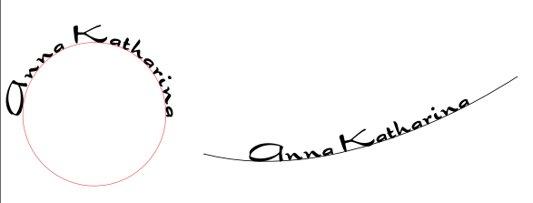 URL de la imagenURL de la imagenTítulo de la imagen (incluida la información sobre derechos de autor)Título de la imagen (incluida la información sobre derechos de autor)Texto fácil en la ruta en Inkscape¿Tienes permiso para usar esta imagen?¿Tienes permiso para usar esta imagen?Nuestra propia fotoSÍ. Texto de introducciónTexto de introducciónTexto de introducciónEn esta tarea aprenderás a configurar un texto fácil en Inkscape. Al hacerlo, conocerás el software. Esta es una buena práctica antes de hacer tu propia firma/pegatina con tu nombre en él. Sigue las instrucciones esta vez, porque siempre es bueno obtener ayuda para empezar. En esta tarea aprenderás a configurar un texto fácil en Inkscape. Al hacerlo, conocerás el software. Esta es una buena práctica antes de hacer tu propia firma/pegatina con tu nombre en él. Sigue las instrucciones esta vez, porque siempre es bueno obtener ayuda para empezar. En esta tarea aprenderás a configurar un texto fácil en Inkscape. Al hacerlo, conocerás el software. Esta es una buena práctica antes de hacer tu propia firma/pegatina con tu nombre en él. Sigue las instrucciones esta vez, porque siempre es bueno obtener ayuda para empezar. Tarea: ¿Cuál es la actividad?Tarea: ¿Cuál es la actividad?Tarea: ¿Cuál es la actividad?Imagen de actividadImagen de actividadImagen de actividadURL de la unidad de la imagenURL de la unidad de la imagenTítulo de la imagen (incluida la información sobre derechos de autor)Título de la imagen (incluida la información sobre derechos de autor)Texto fácil en ruta (CC HAC)¿Tienes permiso para usar esta imagen?¿Tienes permiso para usar esta imagen?Sí. Esta imagen fue hecha por HAC en Inkscape. Texto de actividadTexto de actividadTexto de actividadAhora has visto lo básico de Inkscape. Vamos a probarlo. De esta manera llegarás a conocer el software paso a paso. Te familiarizarás más con Inkscape, aprenderás a usar la herramienta para hacer texto.Ahora has visto lo básico de Inkscape. Vamos a probarlo. De esta manera llegarás a conocer el software paso a paso. Te familiarizarás más con Inkscape, aprenderás a usar la herramienta para hacer texto.Ahora has visto lo básico de Inkscape. Vamos a probarlo. De esta manera llegarás a conocer el software paso a paso. Te familiarizarás más con Inkscape, aprenderás a usar la herramienta para hacer texto.Proceso: ¿Qué voy a hacer?Proceso: ¿Qué voy a hacer?Proceso: ¿Qué voy a hacer?Cómo hacer un letrero/pegatina con tu nombre en élAbre Inkscape y pulsa la «A» en la barra de tareas en el lado izquierdo. Es para crear y editar texto.Ahora puedes dibujar un marco donde quieras en tu página. Vas a escribir en ese marco.Haz doble clic y escribe tu nombre. La fuente no importa en este momento.Ahora selecciona una fuente que te guste en la barra de controles de Herramienta.Ahora elige una fuente que te guste, pero no uses script o escribas a mano, ya que el cortador de vinilo cortaría tu pegatina en pedazos en lugar de tener una pieza entera. Yo elegí «Dragonfly». Hay muchas fuentes gratuitas online, por ejemplo, en www.1001freefonts.cEl siguiente paso es trazar una ruta para poner tu texto. La ruta se definirá para formar tu texto. Puedes elegir entre dibujar un camino tu mismo o usar una forma predefinida como un círculo, elipse, estrella, rectángulo o incluso una espiral. Los iconos están en la barra de tareas de la izquierda. No seas tímido para probar diferentes opciones.Si quieres obtener un círculo perfecto, asegúrate de tener el mismo valor en los campos «W» (ancho) y «H» (altura). Si es necesario, abre el candado y luego vuelva a cerrarlo después de cambiar los valores para asegurarse de mantener la relación de aspecto correcta. Al dibujar una estrella o polígono puedes, entre otras cosas, elegir el número de esquinas. Elija al menos 2 formas para probar, tal vez una predefinida y una dibujada a mano.Selecciona tu texto, copia y pégalo en tu documento. Selecciona tu texto y luego mantén presionado el botón SHIFT para seleccionar la forma/ruta en el que quieres colocar tu texto.Ve a la barra de tareas en la parte superior, elige «Texto» y «Poner en la ruta» en el menú desplegable.Ahora el texto y la ruta están combinados. Puedes alejar el texto de la ruta, pero mantendrá su nueva forma. Si no estás contento con cómo queda, puedes mover el texto con la barra espaciadora o en mi caso simplemente girar la forma con los tiradores hasta que todo sea de la forma en que deseo.Luego pon el otro texto en otra ruta. Compara tus resultados y luego elige cuál quieres conservar.Como no quieres que el cortador de vinilo corte la línea/ruta, también tienes que hacerlo invisible. Si eliminas la ruta, el texto volverá a su forma anterior. Para hacer que la ruta sea invisible, presiona « Relleno y trazo» y luego marca la «X» en «Trazo de pintura».  Ahora es el momento de guardar y cerrar tu archivoCómo hacer un letrero/pegatina con tu nombre en élAbre Inkscape y pulsa la «A» en la barra de tareas en el lado izquierdo. Es para crear y editar texto.Ahora puedes dibujar un marco donde quieras en tu página. Vas a escribir en ese marco.Haz doble clic y escribe tu nombre. La fuente no importa en este momento.Ahora selecciona una fuente que te guste en la barra de controles de Herramienta.Ahora elige una fuente que te guste, pero no uses script o escribas a mano, ya que el cortador de vinilo cortaría tu pegatina en pedazos en lugar de tener una pieza entera. Yo elegí «Dragonfly». Hay muchas fuentes gratuitas online, por ejemplo, en www.1001freefonts.cEl siguiente paso es trazar una ruta para poner tu texto. La ruta se definirá para formar tu texto. Puedes elegir entre dibujar un camino tu mismo o usar una forma predefinida como un círculo, elipse, estrella, rectángulo o incluso una espiral. Los iconos están en la barra de tareas de la izquierda. No seas tímido para probar diferentes opciones.Si quieres obtener un círculo perfecto, asegúrate de tener el mismo valor en los campos «W» (ancho) y «H» (altura). Si es necesario, abre el candado y luego vuelva a cerrarlo después de cambiar los valores para asegurarse de mantener la relación de aspecto correcta. Al dibujar una estrella o polígono puedes, entre otras cosas, elegir el número de esquinas. Elija al menos 2 formas para probar, tal vez una predefinida y una dibujada a mano.Selecciona tu texto, copia y pégalo en tu documento. Selecciona tu texto y luego mantén presionado el botón SHIFT para seleccionar la forma/ruta en el que quieres colocar tu texto.Ve a la barra de tareas en la parte superior, elige «Texto» y «Poner en la ruta» en el menú desplegable.Ahora el texto y la ruta están combinados. Puedes alejar el texto de la ruta, pero mantendrá su nueva forma. Si no estás contento con cómo queda, puedes mover el texto con la barra espaciadora o en mi caso simplemente girar la forma con los tiradores hasta que todo sea de la forma en que deseo.Luego pon el otro texto en otra ruta. Compara tus resultados y luego elige cuál quieres conservar.Como no quieres que el cortador de vinilo corte la línea/ruta, también tienes que hacerlo invisible. Si eliminas la ruta, el texto volverá a su forma anterior. Para hacer que la ruta sea invisible, presiona « Relleno y trazo» y luego marca la «X» en «Trazo de pintura».  Ahora es el momento de guardar y cerrar tu archivoCómo hacer un letrero/pegatina con tu nombre en élAbre Inkscape y pulsa la «A» en la barra de tareas en el lado izquierdo. Es para crear y editar texto.Ahora puedes dibujar un marco donde quieras en tu página. Vas a escribir en ese marco.Haz doble clic y escribe tu nombre. La fuente no importa en este momento.Ahora selecciona una fuente que te guste en la barra de controles de Herramienta.Ahora elige una fuente que te guste, pero no uses script o escribas a mano, ya que el cortador de vinilo cortaría tu pegatina en pedazos en lugar de tener una pieza entera. Yo elegí «Dragonfly». Hay muchas fuentes gratuitas online, por ejemplo, en www.1001freefonts.cEl siguiente paso es trazar una ruta para poner tu texto. La ruta se definirá para formar tu texto. Puedes elegir entre dibujar un camino tu mismo o usar una forma predefinida como un círculo, elipse, estrella, rectángulo o incluso una espiral. Los iconos están en la barra de tareas de la izquierda. No seas tímido para probar diferentes opciones.Si quieres obtener un círculo perfecto, asegúrate de tener el mismo valor en los campos «W» (ancho) y «H» (altura). Si es necesario, abre el candado y luego vuelva a cerrarlo después de cambiar los valores para asegurarse de mantener la relación de aspecto correcta. Al dibujar una estrella o polígono puedes, entre otras cosas, elegir el número de esquinas. Elija al menos 2 formas para probar, tal vez una predefinida y una dibujada a mano.Selecciona tu texto, copia y pégalo en tu documento. Selecciona tu texto y luego mantén presionado el botón SHIFT para seleccionar la forma/ruta en el que quieres colocar tu texto.Ve a la barra de tareas en la parte superior, elige «Texto» y «Poner en la ruta» en el menú desplegable.Ahora el texto y la ruta están combinados. Puedes alejar el texto de la ruta, pero mantendrá su nueva forma. Si no estás contento con cómo queda, puedes mover el texto con la barra espaciadora o en mi caso simplemente girar la forma con los tiradores hasta que todo sea de la forma en que deseo.Luego pon el otro texto en otra ruta. Compara tus resultados y luego elige cuál quieres conservar.Como no quieres que el cortador de vinilo corte la línea/ruta, también tienes que hacerlo invisible. Si eliminas la ruta, el texto volverá a su forma anterior. Para hacer que la ruta sea invisible, presiona « Relleno y trazo» y luego marca la «X» en «Trazo de pintura».  Ahora es el momento de guardar y cerrar tu archivoResultados del aprendizaje: ¿Qué voy a aprender?Resultados del aprendizaje: ¿Qué voy a aprender?Resultados del aprendizaje: ¿Qué voy a aprender?Conocimiento adquiridoConocimiento adquiridoAprenderás a hacer un texto en InkscapeObtendrás información sobre los conceptos básicos de InkscapeHabilidades adquiridasHabilidades adquiridasMejorarás tu creación de contenido digital Aumentarás tu creatividadMejorarás tus habilidades para la resolución de problemasActitud adquiridaActitud adquiridaAumentarás tu mentalidad emprendedora.Pondrás en marcha tu imaginación y tus habilidades para identificar oportunidades de creación de valorAumentarás tus ideas creativas y con propósito.Conclusiones: ¿Qué me llevaré a casa?Conclusiones: ¿Qué me llevaré a casa?Conclusiones: ¿Qué me llevaré a casa?¿Qué opinas sobre Inkscape? Este software parece complicado al principio, pero tan pronto como lo pruebes, todo tendrá sentido. Ahora has terminado tu primer proyecto en Inkscape y puedes probar un nuevo proyecto por tu cuenta. Te recomendamos que veas algunos tutoriales en la página web de Inkscape.org y sigas practicando. ¿Qué opinas sobre Inkscape? Este software parece complicado al principio, pero tan pronto como lo pruebes, todo tendrá sentido. Ahora has terminado tu primer proyecto en Inkscape y puedes probar un nuevo proyecto por tu cuenta. Te recomendamos que veas algunos tutoriales en la página web de Inkscape.org y sigas practicando. ¿Qué opinas sobre Inkscape? Este software parece complicado al principio, pero tan pronto como lo pruebes, todo tendrá sentido. Ahora has terminado tu primer proyecto en Inkscape y puedes probar un nuevo proyecto por tu cuenta. Te recomendamos que veas algunos tutoriales en la página web de Inkscape.org y sigas practicando. 6: Recursos: ¿Qué necesito?6: Recursos: ¿Qué necesito?6: Recursos: ¿Qué necesito?Sitios web (URLs)Sitios web (URLs)Inkscape hompageSitios web (URLs)Sitios web (URLs)https://inkscape.org/Sitios web (URLs)Sitios web (URLs)Basic tutorialSitios web (URLs)Sitios web (URLs)https://inkscape.org/doc/tutorials/basic/tutorial-basic.htmlSitios web (URLs)Sitios web (URLs)Inkscape appSitios web (URLs)Sitios web (URLs)https://apps.microsoft.com/store/detail/inkscape/9PD9BHGLFC7HVídeos (de YouTube)Vídeos (de YouTube)Interface and basic drawingVídeos (de YouTube)Vídeos (de YouTube)https://www.youtube.com/watch?v=8f011wdiW7g&list=PLqazFFzUAPc5lOQwDoZ4Dw2YSXtO7lWNv&ab_channel=TJFREEVídeos (de YouTube)Vídeos (de YouTube)Tutorial for beginnersVídeos (de YouTube)Vídeos (de YouTube)https://www.youtube.com/watch?v=-_KJZPOYBeA&ab_channel=SkillsFactoryDocumentosDocumentosInkscape manuals for downloadingDocumentosDocumentoshttps://inkscape-manuals.readthedocs.io/en/latest/Título de la tareaTransformar un mapa de bits en un gráfico vectorial Transformar un mapa de bits en un gráfico vectorial Introducción: ¿De qué va todo esto?Introducción: ¿De qué va todo esto?Introducción: ¿De qué va todo esto?Imagen de introducciónImagen de introducciónImagen de introducciónURL de la unidad de la imagenURL de la unidad de la imagenhttps://www.vectorstock.com/royalty-free-vector/flower-silhouette-stock-vector-37032917Título de la imagen (incluida la información sobre derechos de autor)Título de la imagen (incluida la información sobre derechos de autor)Vectorstock.com¿Tienes permiso para usar esta imagen?¿Tienes permiso para usar esta imagen?SÍ, SÍ: gratis para uso comercial, no se requiere atribuciónTexto de introducciónTexto de introducciónTexto de introducciónEn esta tarea seguiremos utilizando Inkscape y aprenderemos sobre sus posibilidades de uso.Transformarás un mapa de bits en un vector de una manera simple y aprenderás a usar Internet para buscar la imagen correcta.En esta tarea seguiremos utilizando Inkscape y aprenderemos sobre sus posibilidades de uso.Transformarás un mapa de bits en un vector de una manera simple y aprenderás a usar Internet para buscar la imagen correcta.En esta tarea seguiremos utilizando Inkscape y aprenderemos sobre sus posibilidades de uso.Transformarás un mapa de bits en un vector de una manera simple y aprenderás a usar Internet para buscar la imagen correcta.Tarea: ¿Cuál es la actividad?Tarea: ¿Cuál es la actividad?Tarea: ¿Cuál es la actividad?Imagen de actividadImagen de actividadImagen de actividadURL de la unidad de la imagenURL de la unidad de la imagen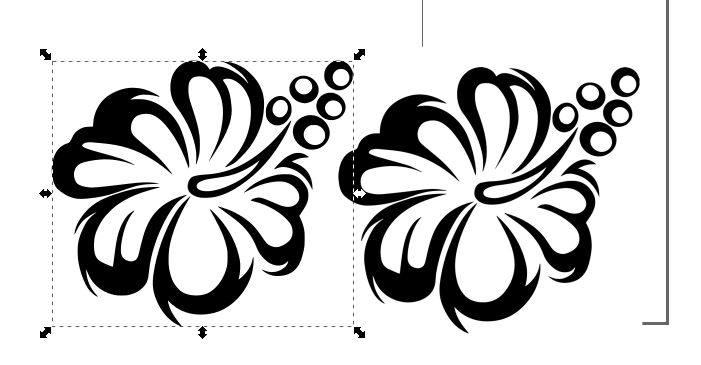 Título de la imagen (incluida la información sobre derechos de autor)Título de la imagen (incluida la información sobre derechos de autor)Transformar un mapa de bits en un gráfico vectorial ¿Tienes permiso para usar esta imagen?¿Tienes permiso para usar esta imagen?(Sin derechos de autor, Creative Commons, o tu propia foto?)SÍ/NOTexto de actividadTexto de actividadTexto de actividadEn esta tarea transformarás un mapa de bits en un gráfico vectorial, es decir, cambiarás una simple foto de Internet en un gráfico vectorial. Sigue estas instrucciones y haz un vector simple para ti.  Aprenderás cómo cambiar un mapa de bits a un gráfico vectorial.  En esta tarea transformarás un mapa de bits en un gráfico vectorial, es decir, cambiarás una simple foto de Internet en un gráfico vectorial. Sigue estas instrucciones y haz un vector simple para ti.  Aprenderás cómo cambiar un mapa de bits a un gráfico vectorial.  En esta tarea transformarás un mapa de bits en un gráfico vectorial, es decir, cambiarás una simple foto de Internet en un gráfico vectorial. Sigue estas instrucciones y haz un vector simple para ti.  Aprenderás cómo cambiar un mapa de bits a un gráfico vectorial.  Proceso: ¿Qué voy a hacer?Proceso: ¿Qué voy a hacer?Proceso: ¿Qué voy a hacer?En esta tarea transformarás un mapa de bits en un gráfico vectorial, es decir, cambiarás una simple foto de Internet en un gráfico vectorial.Encuentra una imagen en Internet a través de un motor de búsqueda como Google. Lo mejor para empezar es buscar logos o clip arts en solo 2 colores, por ejemplo, blanco y negro.
Por ejemplo, un clip art de flores blanco negro.Al elegir una foto, ten cuidado de que tenga un tamaño suficiente; cuanto más grandes más detalles obtendrás al rastrear el mapa de bits en Inkscape.Abre la foto con el botón «Ver imagen». Así la tendrás en una mejor resolución.Copia la foto. Atención: si la foto es un archivo .png, guarda el archivo en tu ordenador en lugar de copiarlo. Si solo lo copias, tendrás un rectángulo negro en lugar de la foto al pegarlo a Inkscape.Abre Inkscape y pega la foto. No importa si la foto encaja en la página que se muestra en Inkscape o no. No hay necesidad de cambiar la disposición.Asegúrate de que tu foto tenga el marco como se muestra en la foto de arriba. Esto significa que la imagen está «activa» y podemos trabajar con ella. Si quieres cambiar de tamaño con los tiradores, ten cuidado de cerrar el bloqueo que se muestra en la imagen de abajo.Cuando esto está bloqueado, tanto la altura como el ancho cambian al mismo tiempo, manteniendo la foto en la relación de aspecto correcta.Si quieres acercar o alejar el zoom, utiliza el zoom en la esquina inferior derecha.A continuación (después de asegurarte de que tu foto está activa) abre el menú desplegable «Ruta» y haz clic en «Trazar mapa de bits».Se abre una nueva ventana. Marca la casilla de «Vista previa en vivo» para que puedas ver los cambios en la foto cuando modifiques el valor en «Umbral».
Con fotos claras como nuestro ejemplo, lo mejor es usar «corte de brillo» para convertirlo en un gráfico vectorial. 
El valor estándar en «Umbral» es 0,450. Si aumentas el número, la foto se oscurece, tomando más detalles. Si lo disminuyes, habrá menos detalles, pero menos interrupción si tomas una foto más complicada en diferentes colores. 
Mejor prueba algunos ajustes diferentes y decide una vez que se adapte mejor a tu gusto. 
Cuando estés satisfecho con la vista previa, presiona el botón Aceptar.Ahora tu gráfico vectorial está por encima de tu foto original y tienes que moverla hacia un lado para ver los resultados.
Deberías haber conseguido una foto con contornos más claros, sin píxeles.Si está contento con los resultados, elimine la imagen original. En caso de que no estés seguro de cuál es el gráfico vectorial y cuál es el original, pulsa el botón «Editar rutas por nodos» y haz clic en la imagen. Si es el vector, obtendrás un montón de pequeños nodos (cajas) en él.Si lo deseas, puede eliminar nodos para obtener una foto más suave. Para hacerlo, haz clic en el nodo que quieres eliminar y pulsa suprimir en el teclado.
El nodo azul/amarillo en la foto está activo. Puedes eliminarlo o moverlo.Cuando la foto está a tu gusto, tienes que tomar el color de relleno y ajustar el color del trazo en su lugar para ver qué líneas cortaría el cortador de vinilo más adelante.
Para acceder al menú «Relleno y trazo», selecciona «Objeto» en la barra de tareas.Se abre una nueva ventana con 3 gráficos. El primero es «Relleno», luego «Dibujo de trazo» y el último «Estilo de trazo». Vamos a usar los dos primeros.
En «Rellenar» eliges la X, lo que significa «sin relleno». Tu foto parece desaparecer. A continuación, cambia a la siguiente «trazo de pintura» y elige la caja completamente llena. Ahora los contornos de tu foto deberían aparecer de nuevo.Así es como se ve nuestra foto de muestra ahora. Está listo para el cortador de vinilo.
Por favor, ten en cuenta guardar tu progreso para que no se pierda si algo inesperado sucede durante el trabajo.Si eliminas algo por accidente o no estás satisfecho con los cambios realizados, utiliza el botón «Deshacer» o el acceso directo «Ctrl+Z».En esta tarea transformarás un mapa de bits en un gráfico vectorial, es decir, cambiarás una simple foto de Internet en un gráfico vectorial.Encuentra una imagen en Internet a través de un motor de búsqueda como Google. Lo mejor para empezar es buscar logos o clip arts en solo 2 colores, por ejemplo, blanco y negro.
Por ejemplo, un clip art de flores blanco negro.Al elegir una foto, ten cuidado de que tenga un tamaño suficiente; cuanto más grandes más detalles obtendrás al rastrear el mapa de bits en Inkscape.Abre la foto con el botón «Ver imagen». Así la tendrás en una mejor resolución.Copia la foto. Atención: si la foto es un archivo .png, guarda el archivo en tu ordenador en lugar de copiarlo. Si solo lo copias, tendrás un rectángulo negro en lugar de la foto al pegarlo a Inkscape.Abre Inkscape y pega la foto. No importa si la foto encaja en la página que se muestra en Inkscape o no. No hay necesidad de cambiar la disposición.Asegúrate de que tu foto tenga el marco como se muestra en la foto de arriba. Esto significa que la imagen está «activa» y podemos trabajar con ella. Si quieres cambiar de tamaño con los tiradores, ten cuidado de cerrar el bloqueo que se muestra en la imagen de abajo.Cuando esto está bloqueado, tanto la altura como el ancho cambian al mismo tiempo, manteniendo la foto en la relación de aspecto correcta.Si quieres acercar o alejar el zoom, utiliza el zoom en la esquina inferior derecha.A continuación (después de asegurarte de que tu foto está activa) abre el menú desplegable «Ruta» y haz clic en «Trazar mapa de bits».Se abre una nueva ventana. Marca la casilla de «Vista previa en vivo» para que puedas ver los cambios en la foto cuando modifiques el valor en «Umbral».
Con fotos claras como nuestro ejemplo, lo mejor es usar «corte de brillo» para convertirlo en un gráfico vectorial. 
El valor estándar en «Umbral» es 0,450. Si aumentas el número, la foto se oscurece, tomando más detalles. Si lo disminuyes, habrá menos detalles, pero menos interrupción si tomas una foto más complicada en diferentes colores. 
Mejor prueba algunos ajustes diferentes y decide una vez que se adapte mejor a tu gusto. 
Cuando estés satisfecho con la vista previa, presiona el botón Aceptar.Ahora tu gráfico vectorial está por encima de tu foto original y tienes que moverla hacia un lado para ver los resultados.
Deberías haber conseguido una foto con contornos más claros, sin píxeles.Si está contento con los resultados, elimine la imagen original. En caso de que no estés seguro de cuál es el gráfico vectorial y cuál es el original, pulsa el botón «Editar rutas por nodos» y haz clic en la imagen. Si es el vector, obtendrás un montón de pequeños nodos (cajas) en él.Si lo deseas, puede eliminar nodos para obtener una foto más suave. Para hacerlo, haz clic en el nodo que quieres eliminar y pulsa suprimir en el teclado.
El nodo azul/amarillo en la foto está activo. Puedes eliminarlo o moverlo.Cuando la foto está a tu gusto, tienes que tomar el color de relleno y ajustar el color del trazo en su lugar para ver qué líneas cortaría el cortador de vinilo más adelante.
Para acceder al menú «Relleno y trazo», selecciona «Objeto» en la barra de tareas.Se abre una nueva ventana con 3 gráficos. El primero es «Relleno», luego «Dibujo de trazo» y el último «Estilo de trazo». Vamos a usar los dos primeros.
En «Rellenar» eliges la X, lo que significa «sin relleno». Tu foto parece desaparecer. A continuación, cambia a la siguiente «trazo de pintura» y elige la caja completamente llena. Ahora los contornos de tu foto deberían aparecer de nuevo.Así es como se ve nuestra foto de muestra ahora. Está listo para el cortador de vinilo.
Por favor, ten en cuenta guardar tu progreso para que no se pierda si algo inesperado sucede durante el trabajo.Si eliminas algo por accidente o no estás satisfecho con los cambios realizados, utiliza el botón «Deshacer» o el acceso directo «Ctrl+Z».En esta tarea transformarás un mapa de bits en un gráfico vectorial, es decir, cambiarás una simple foto de Internet en un gráfico vectorial.Encuentra una imagen en Internet a través de un motor de búsqueda como Google. Lo mejor para empezar es buscar logos o clip arts en solo 2 colores, por ejemplo, blanco y negro.
Por ejemplo, un clip art de flores blanco negro.Al elegir una foto, ten cuidado de que tenga un tamaño suficiente; cuanto más grandes más detalles obtendrás al rastrear el mapa de bits en Inkscape.Abre la foto con el botón «Ver imagen». Así la tendrás en una mejor resolución.Copia la foto. Atención: si la foto es un archivo .png, guarda el archivo en tu ordenador en lugar de copiarlo. Si solo lo copias, tendrás un rectángulo negro en lugar de la foto al pegarlo a Inkscape.Abre Inkscape y pega la foto. No importa si la foto encaja en la página que se muestra en Inkscape o no. No hay necesidad de cambiar la disposición.Asegúrate de que tu foto tenga el marco como se muestra en la foto de arriba. Esto significa que la imagen está «activa» y podemos trabajar con ella. Si quieres cambiar de tamaño con los tiradores, ten cuidado de cerrar el bloqueo que se muestra en la imagen de abajo.Cuando esto está bloqueado, tanto la altura como el ancho cambian al mismo tiempo, manteniendo la foto en la relación de aspecto correcta.Si quieres acercar o alejar el zoom, utiliza el zoom en la esquina inferior derecha.A continuación (después de asegurarte de que tu foto está activa) abre el menú desplegable «Ruta» y haz clic en «Trazar mapa de bits».Se abre una nueva ventana. Marca la casilla de «Vista previa en vivo» para que puedas ver los cambios en la foto cuando modifiques el valor en «Umbral».
Con fotos claras como nuestro ejemplo, lo mejor es usar «corte de brillo» para convertirlo en un gráfico vectorial. 
El valor estándar en «Umbral» es 0,450. Si aumentas el número, la foto se oscurece, tomando más detalles. Si lo disminuyes, habrá menos detalles, pero menos interrupción si tomas una foto más complicada en diferentes colores. 
Mejor prueba algunos ajustes diferentes y decide una vez que se adapte mejor a tu gusto. 
Cuando estés satisfecho con la vista previa, presiona el botón Aceptar.Ahora tu gráfico vectorial está por encima de tu foto original y tienes que moverla hacia un lado para ver los resultados.
Deberías haber conseguido una foto con contornos más claros, sin píxeles.Si está contento con los resultados, elimine la imagen original. En caso de que no estés seguro de cuál es el gráfico vectorial y cuál es el original, pulsa el botón «Editar rutas por nodos» y haz clic en la imagen. Si es el vector, obtendrás un montón de pequeños nodos (cajas) en él.Si lo deseas, puede eliminar nodos para obtener una foto más suave. Para hacerlo, haz clic en el nodo que quieres eliminar y pulsa suprimir en el teclado.
El nodo azul/amarillo en la foto está activo. Puedes eliminarlo o moverlo.Cuando la foto está a tu gusto, tienes que tomar el color de relleno y ajustar el color del trazo en su lugar para ver qué líneas cortaría el cortador de vinilo más adelante.
Para acceder al menú «Relleno y trazo», selecciona «Objeto» en la barra de tareas.Se abre una nueva ventana con 3 gráficos. El primero es «Relleno», luego «Dibujo de trazo» y el último «Estilo de trazo». Vamos a usar los dos primeros.
En «Rellenar» eliges la X, lo que significa «sin relleno». Tu foto parece desaparecer. A continuación, cambia a la siguiente «trazo de pintura» y elige la caja completamente llena. Ahora los contornos de tu foto deberían aparecer de nuevo.Así es como se ve nuestra foto de muestra ahora. Está listo para el cortador de vinilo.
Por favor, ten en cuenta guardar tu progreso para que no se pierda si algo inesperado sucede durante el trabajo.Si eliminas algo por accidente o no estás satisfecho con los cambios realizados, utiliza el botón «Deshacer» o el acceso directo «Ctrl+Z».Resultados del aprendizaje: ¿Qué voy a aprender?Resultados del aprendizaje: ¿Qué voy a aprender?Resultados del aprendizaje: ¿Qué voy a aprender?Conocimiento adquiridoConocimiento adquiridoAprenderás a transformar el mapa de bits en un gráfico vectorialCrearás y editarás contenido digitalComprenderás y adoptarás nuevas ideas, enfoques, herramientas y acciones en respuesta a contextos cambiantes.Habilidades adquiridasHabilidades adquiridasMejorarás tus conocimientos de información y alfabetización de datos.Aumentarás tu contenido digital para la creaciónActitud adquiridaActitud adquiridaAumentarás tu espíritu emprendedorUtilizarás tu imaginación y habilidades para identificar oportunidades de crear valorAumentarás tus ideas creativas y con propósitoConclusiones: ¿Qué me llevaré a casa?Conclusiones: ¿Qué me llevaré a casa?Conclusiones: ¿Qué me llevaré a casa?¿No ha sido divertido hacer tu primer vector? Puede ser abrumador comenzar por completar proyectos enteros, por lo que comenzamos con tareas simples. Ahora que sabes lo básico, es ideal que practiques por tu cuenta. Te recomendamos que veas algunos tutoriales a medida que avanzas con tareas más complicadas. ¿No ha sido divertido hacer tu primer vector? Puede ser abrumador comenzar por completar proyectos enteros, por lo que comenzamos con tareas simples. Ahora que sabes lo básico, es ideal que practiques por tu cuenta. Te recomendamos que veas algunos tutoriales a medida que avanzas con tareas más complicadas. ¿No ha sido divertido hacer tu primer vector? Puede ser abrumador comenzar por completar proyectos enteros, por lo que comenzamos con tareas simples. Ahora que sabes lo básico, es ideal que practiques por tu cuenta. Te recomendamos que veas algunos tutoriales a medida que avanzas con tareas más complicadas. 6: Recursos: ¿Qué necesito?6: Recursos: ¿Qué necesito?6: Recursos: ¿Qué necesito?Sitios web (URLs)Sitios web (URLs)Inkscape homepageSitios web (URLs)Sitios web (URLs)https://inkscape.org/Sitios web (URLs)Sitios web (URLs)Vídeos (de YouTube)Vídeos (de YouTube)Trace bitmap toolsVídeos (de YouTube)Vídeos (de YouTube)https://www.youtube.com/watch?v=E7HwLTQu2FI&ab_channel=TJFREEDocumentosDocumentosInkscape manualsDocumentosDocumentoshttps://inkscape-manuals.readthedocs.io/en/latest/El software discutido aquí cambia y actualiza regularmente, por lo que es importante seguir esos cambios y mostrar a los estudiantes que el desarrollo es normal, y que necesitan ser conscientes de esto. Para algunos estudiantes, es importante ver cómo puede regresar y que cometer errores es una parte normal del aprendizaje de nuevas habilidades.Hay muchos tipos de orientación en Internet y para algunos es importante acceder al material para aprender aún más.Tarea 1: En esta tarea aprenderás a configurar un texto fácil en Inkscape. Al hacerlo, conocerás el software. Esta es una buena práctica antes de hacer tu propia firma/pegatina con tu nombre. Sigue las instrucciones esta vez, porque siempre es bueno obtener ayuda para empezar.Tarea 2: En esta tarea seguiremos utilizando Inkscape y aprenderemos sobre sus posibilidades de uso. Transformarás un mapa de bits en un vector de una manera simple y aprenderás a usar Internet para buscar la imagen correcta.Recursos adicionales (vídeos, material adicional)